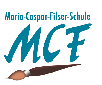           Sehr geehrte Eltern,die Maria-Caspar-Filser-Schule lädt Sie sehr herzlich ein zum 1. Elternsprechtag des Schul-jahres 2018/19am Mittwoch, 28. November 2018von 16.00 - 19.00 Uhr.Der Sprechtag ist in erster Linie für Erziehungsberechtigte gedacht, die aus beruflichen Gründen die regulären Sprechstunden der Lehrkräfte nicht besuchen können. Damit wir planen können und Ihnen lange Wartezeiten erspart bleiben, bitten wir Sie um Mitteilung, ob Sie kommen werden und mit welchen Fachlehrern Sie sprechen wollen. Sie erhalten dann vom Klassenleiter Ihres Kindes einen Sprechzettel. Die Klassenleiter sind in ihren Klassenzimmern, Schulleiter und Stellvertreter im Rektorat, Fachlehrer in den beim Sprechtag am Schulhauseingang eigens ausgewiesenen Zimmern zu sprechen. Das Team der oGTS finden Sie im Untergeschoss im Raum U1.Aus gegebenem Anlass bitten wir Sie, nicht in der Bushaltebucht zu parken. Unrechtmäßig abgestellte Fahrzeuge können zur Anzeige gebracht werden. Gegenüber der evangelischen Kirche stehen weitere Parkplätze zur Verfügung.Mit freundlichen Grüßengez. Alexandra Mayr, Schulleiterin-----------------------------------------------------------------------------------------------------------------EMPFANGSBESTÄTIGUNG ELTERNSPRECHTAGName des Schülers / der Schülerin .......................................................................Klasse.............Die Einladung zum 1. Elternsprechtag des Schuljahres 2018/19 habe/n ich/wir zur Kenntnis genommen. Ich/wir komme/n zum Elternsprechtag				ja										Nein	Als Sprechzeit wäre mir am liebsten:		 16.00 - 17.00		 17.00 - 18.00 		 18.00 - 19.00 Von den Fachlehrern möchte ich sprechen:----------------------------------------------------------------------------------------------------------------------------------------------------------------------------------------------------------------------------------Ich möchte  das Team  der offenen Ganztagesschule sprechen, um: __________________Uhr-----------------------------------------				------------------------------------------Ort, Datum 							Unterschrift d. Erziehungsberechtigten